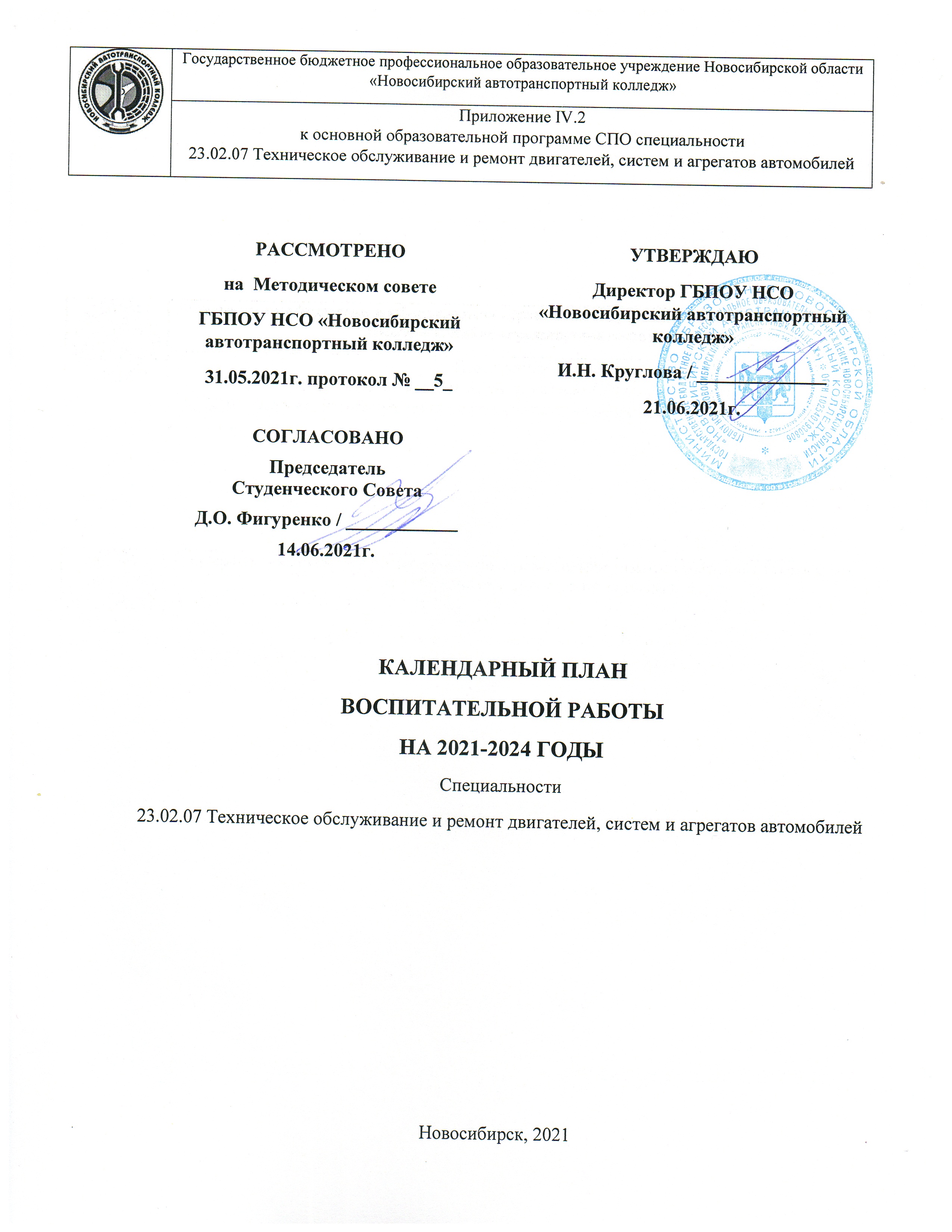 СОДЕРЖАНИЕ:ОРГАНИЗАЦИОННАЯ РАБОТАОсновные направления воспитательной работы2.1. Профессионально-личностное воспитание2.2. Гражданско-правовое и патриотическое воспитание2.3. Духовно-нравственное и культурно-эстетическое воспитание2.4. Воспитание здорового образа жизни и экологической культуры2.5. Молодежное предпринимательство1.  ОРГАНИЗАЦИОННАЯ РАБОТА3 Нормативно-правовое и методическое обеспечение3 Работа с родителями5 Сопровождение обучающихся, относящихся к категории детей-сирот и детей, оставшихся без попечения родителей, и лиц из их числа62.ОСНОВНЫЕ НАПРАВЛЕНИЯ ВОСПИТАТЕЛЬНОЙ РАБОТЫ72.1. Профессионально-личностное воспитание72.2. Гражданско-правовое и патриотическое воспитание102.3. Духовно-нравственное и культурно-эстетическое воспитание152.4. Воспитание здорового образа жизни и экологической культуры182.5. Молодежное предпринимательство21МероприятияСрокиОтветственныйНормативно-правовое и методическое обеспечениеЦель: Выработка единых требований к организации воспитательного процесса, разработка методического сопровождения воспитательной деятельности.Задачи:1. Оказание методической помощи классным руководителям.2. Создание методической копилки.Нормативно-правовое и методическое обеспечениеЦель: Выработка единых требований к организации воспитательного процесса, разработка методического сопровождения воспитательной деятельности.Задачи:1. Оказание методической помощи классным руководителям.2. Создание методической копилки.Нормативно-правовое и методическое обеспечениеЦель: Выработка единых требований к организации воспитательного процесса, разработка методического сопровождения воспитательной деятельности.Задачи:1. Оказание методической помощи классным руководителям.2. Создание методической копилки.Формирование пакета нормативно-правовых документов и локальных актов, регламентирующих воспитательную работу в колледжесентябрь-октябрь (ежегодно)Жмаева Т.В.Разработка методических рекомендаций по организации воспитательного процессаежегодноЖмаева Т.В.Проведение мониторинга эффективности воспитательной деятельности колледжаежегодноЖмаева Т.В.Участие в обучающих семинарах по организации воспитательного процессаежегодноЖмаева Т.В.,
Ященко Е.С.Оформление стенда «Воспитательная работа колледжа»ежегодноЖмаева Т.В.,
Ященко Е.С., Побежимова И.С.Подготовка приказа о назначении классных руководителей на текущий учебный годсентябрь (ежегодно)Жмаева Т.В.Знакомство с личными делами обучающихся 1 курсасентябрь, I семестрЗалесская Л.А.,
классные руководителиВыборы и назначение старост учебных группсентябрь (ежегодно)Жмаева Т.В.,
классные руководителиРассмотрение и утверждение планов воспитательной работы учебных группсентябрь (ежегодно)Жмаева Т.В.,
классные руководителиПроведение бесед со студентами о правилах  внутреннего распорядка в колледже, организации учебного процесса, правах и обязанностях студентовсентябрь (ежегодно)Ященко Е.С.,
Лаврова О.А.Организация дежурства по колледжу администрации, преподавателейсентябрь (ежегодно)Антонова С.А.,
Лаврова О.А.,
Жмаева Т.В.Организация систематического контроля  успеваемости, посещаемости студентовежегодноклассные руководители, заведующие отделениямиПредставление списков студентов, нуждающихся в социальной защитеежегодноЯщенко Е.С.,
классные руководителиПроведение бесед со студентами о порядке организации воспитательной работы, формирование списков активистов для участия в творческих конкурсах и спортивных соревнованияхсентябрь, I семестрЖмаева Т.В.,
Ященко Е.С.,
Осипов О.А., Побежимова И.С.Тематические классные часы «Наш колледж: традиции и правила», «Выполнение Устава колледжа»сентябрь, I семестрклассные руководителиОрганизация системы контроля посещаемости обучающихся учебных занятийежегодноЯщенко Е.С., 
Лаврова О.А., 
классные руководителиСоздание банка данных о студентах:
- пропускающих занятия без уважительной причины;
- находящихся в трудной жизненной ситуации;
- относящихся к категории детей-сирот.  Постановка на внутренний учет «трудных подростков», а также обучающихся, состоящих на учете в ПДН ежегодноЯщенко Е.С.,
Лаврова О.А.,
классные руководителиЗаполнение социального паспорта группы. Составление социального паспорта колледжа.сентябрь, октябрьЯщенко Е.С.,
классные руководителиРассмотрение вопросов профилактической работы с подростками на совещаниях при директоре, семинарах классных руководителейежегодноадминистрация колледжаОрганизация индивидуальных консультаций для классных руководителей «Подростковые проблемы», «Проблемы детей, воспитывающихся в неполных семьях» и др.по мере необходимостиЗалесская Л.А.Оказание адресного социально-педагогического сопровождения обучающимся, требующим особого внимания (не посещающим занятия, часто болеющим, проживающим в неблагополучных семьях, категории детей-сирот и лиц из их числа)по мере необходимостиЯщенко Е.С.,
Залесская Л.А.,
Лаврова О.А.,
классные руководителиКонсультации психолога (индивидуальные и групповые)по мере необходимостиЗалесская Л.А.1.2.	Работа с родителямиЦель: Поддерживание связей с родителями для повышения эффективности учебного и воспитательного процесса.Задачи:1. Повышение роли семьи в воспитании детей.2. Выявление и анализ проблем, возникающих у родителей в воспитании детей.3. Оказание педагогической помощи родителям в воспитательном процессе.4. Обеспечение единства действий семьи и колледжа в образовательном процессе.1.2.	Работа с родителямиЦель: Поддерживание связей с родителями для повышения эффективности учебного и воспитательного процесса.Задачи:1. Повышение роли семьи в воспитании детей.2. Выявление и анализ проблем, возникающих у родителей в воспитании детей.3. Оказание педагогической помощи родителям в воспитательном процессе.4. Обеспечение единства действий семьи и колледжа в образовательном процессе.1.2.	Работа с родителямиЦель: Поддерживание связей с родителями для повышения эффективности учебного и воспитательного процесса.Задачи:1. Повышение роли семьи в воспитании детей.2. Выявление и анализ проблем, возникающих у родителей в воспитании детей.3. Оказание педагогической помощи родителям в воспитательном процессе.4. Обеспечение единства действий семьи и колледжа в образовательном процессе.Индивидуальная работа с родителямиежедневноклассные руководителиОбщеколледжное собрания для родителей студентов 1 курса. Собрания по группам: 1 курс – тема «Ваш ребенок – студент НАТК».
2, 3, 4 курсы – тема «Задачи совместной работы педагогического коллектива и родителей учебный год»сентябрь (ежегодно)Жмаева Т.В.
классные руководителиИндивидуальные беседы с родителями неуспевающих обучающихсяпо мере необходимостиклассные руководителиПриглашение родителей обучающихся, нарушающих Правила внутреннего распорядка обучающихся, на заседание совета профилактикипо мере необходимостиклассные руководителиИндивидуальное собеседование с родителями обучающихся, совершивших преступленияпо мере необходимостиклассные руководителиПедагогическое консультирование на тему «Как помочь студенту в период адаптации»,  «Родители – ребенок: проблемы общения», «Подросток и наркотики»по мере необходимостиЗалесская Л.А.Проведение бесед на родительских  собраниях в группах нового набора по вопросам здорового образа жизни и негативного влияния ПАВ на здоровье человекараз в семестрклассные руководителиРодительские собрания по вопросам антитеррористической безопасности, безопасности в сети Интернетсентябрь, март (ежегодно)классные руководителиРегулярное информирование родителей об успешности обучения студентовраз в месяцклассные руководителиПроведение с родителями совместных внеклассных воспитательных мероприятийежегодноклассные руководителиРодительские собрания в группах 1-3 курса «Итоги работы группы в 1-м полугодии»январь II, IV, VI семестрклассные руководителиАнкетирование «Удовлетворенность родителей деятельностью образовательного учреждения»март (ежегодно)классные руководителиРодительские собрания студентов выпускных групп. Подготовка к ИГАмай VII семестрклассные руководителиИтоговое родительское собрание «Наши успехи и неудачи за год». «Организация летнего отдыха обучающихся»июнь II, IV, VI семестрклассные руководители1.3. Сопровождение обучающихся, относящихся к категории детей-сирот и детей, оставшихся без попечения родителей, и лиц из их числаЦель: создание в колледже оптимальных условий для успешной социальной адаптации обучающихся категории детей-сирот и детей, оставшихся без попечения родителей, и лиц из их числа.Задачи:1. Создание системы социальной помощи и психолого-педагогической поддержки обучающихся данной категории.2. Формирование у обучающихся положительного отношения к себе и окружающему миру, профилактика негативных поведенческих тенденций.3. Формирование у обучающихся устойчивой мотивации к получению специальности.1.3. Сопровождение обучающихся, относящихся к категории детей-сирот и детей, оставшихся без попечения родителей, и лиц из их числаЦель: создание в колледже оптимальных условий для успешной социальной адаптации обучающихся категории детей-сирот и детей, оставшихся без попечения родителей, и лиц из их числа.Задачи:1. Создание системы социальной помощи и психолого-педагогической поддержки обучающихся данной категории.2. Формирование у обучающихся положительного отношения к себе и окружающему миру, профилактика негативных поведенческих тенденций.3. Формирование у обучающихся устойчивой мотивации к получению специальности.1.3. Сопровождение обучающихся, относящихся к категории детей-сирот и детей, оставшихся без попечения родителей, и лиц из их числаЦель: создание в колледже оптимальных условий для успешной социальной адаптации обучающихся категории детей-сирот и детей, оставшихся без попечения родителей, и лиц из их числа.Задачи:1. Создание системы социальной помощи и психолого-педагогической поддержки обучающихся данной категории.2. Формирование у обучающихся положительного отношения к себе и окружающему миру, профилактика негативных поведенческих тенденций.3. Формирование у обучающихся устойчивой мотивации к получению специальности.МероприятияСрокиОтветственныйОпределение социального статуса абитуриента из категории детей-сирот и детей, оставшихся без попечения родителей, и лиц из их числаиюль – август I семестрприемная комиссияИздание приказов и контроль за выплатой денежных средств детям-сиротам и детям, оставшимся без попечения родителейежемесячноЯщенко Е.С.,
Жмаева Т.В.,
Карачева Н.М.Индивидуальное собеседование с вновь поступившими детьми-сиротами и детьми, оставшимися без попечения родителейсентябрь I семестрЯщенко Е.С.Разработка рекомендаций классным руководителям по осуществлению профилактической работы со студентами, находящимися в трудной жизненной ситуацииежегодноЯщенко Е.С., 
Залесская Л.А.,Контроль за соблюдением прав обучающихся из числа детей-сирот и детей, оставшихся без попечения родителейежегодноЯщенко Е.С.Организация и проведение психолого-педагогического сопровождения в процессе обучения данной категории обучающихсяежегодноЯщенко Е.С., 
Залесская Л.А.,
классные руководителиОбеспечение занятости и организация отдыха в каникулярное время обучающихся из числа детей-сирот и детей, оставшихся без попечения родителейдекабрь, июнь (ежегодно)Ященко Е.С.,
классные руководителиСодействие трудоустройству обучающихся из числа детей-сирот и детей, оставшихся без попечения родителейиюнь (ежегодно)Антонов Д.Н.
Кононенко О.В.ХарактеристикаПрофессионально-личностное воспитание, предусматривающее достижение личностных и исследовательских результатов при освоении ОПОП, развитие научного мировоззрения, культуры научного исследования; профессиональное развитие личности обучающегося, развитие профессиональных качеств и предпочтений, профессиональной мобильности, непрерывного профессионального роста, обеспечивающего конкурентоспособность выпускника, их эффективной самореализации в современных социально- экономических условиях;Задачи:Формирование у обучающегося компетенций и личностных результатов обучения в соответствии с требованиями ФГОС.Формирование личности обучающегося, способной к принятию ответственных решений, мотивации на освоение образовательной программы и выполнение учебно-исследовательской работы, нацеленной на интеллектуальное развитие и профессиональное становление, жизненное самоопределение, развитие профессионально значимых качеств, в том числе путем формирования общих компетенций и достижения личностных результатов обучения.МероприятияСрокиОтветственныйФормирование активов учебных группсентябрь (ежегодно)классные руководителиЭкскурсии по колледжу для студентов нового набора с целью знакомства с историей колледжа, лабораториями, кабинетамисентябрь I семестрклассные руководители групп 1 курсаИзбрание органов студенческого самоуправления в колледже, студенческих группахсентябрь – октябрь (ежегодно)Побежимова И.С.Проведение индивидуальной работы с активами групп нового набора в адаптационный периодсентябрь - октябрь I семестрклассные руководители групп 1 курсаВовлечение студентов в творческие студии, спортивные секции, привлечение их к организации и проведению мероприятий в колледжеежегодностуденческий совет, классные руководителиОрганизация и проведение предметных недель:
- фестиваль творческих работ студентов;
- конкурсы «Лучший по профессии»;
- олимпиады по учебным дисциплинамежегодноРынкова С.А., Грудянкина Л.В., преподавателиУчастие в областных мероприятиях: конкурсах, олимпиадах, научно-практических конференцияхежегоднопреподавателиКнижные выставки профессиональной направленностиежегодноспециалист библиотекиТренинги личностного роста:
«Техники успешных коммуникаций: слушать, понимать, аргументировать», «Организация взаимодействия с разными коммуникативными типами партнеров»ежегодноЗалесская Л.А.Классные часы в учебных группах, беседы: «Моя будущая профессия», «Трудовое воспитание», «Специальность, которую я выбрал»ежегодноклассные руководителиВстречи студенческого актива с администрацией колледжа по вопросам совершенствования учебно-воспитательного процессаежегодностуденческий советДиагностирование уровня профессиональной направленности студентовежегодноЗалесская Л.А.Выборы председателя студенческого самоуправленияоктябрь – ноябрь (ежегодно)Побежимова И.С.Рассматривание на заседаниях студ. совета вопросов дисциплины, посещаемости студентами учебных занятий, вопросов улучшения досугаежегодноПобежимова И.С.Участие в подготовке и проведении мероприятий:- «Посвящение в студенты»;- «День учителя»;- «Татьянин день»;- «Алло, мы ищем таланты»;- «Вручение дипломов»ежегодноПобежимова И.С.Участие в городских конкурсах, фестивалях, направленных на позитивные возможности самореализации молодежиежегодноПобежимова И.С.,классные руководителиРеализация проекта «Я – студент!»ежегодноПобежимова И. С.Беседы: «Моя профессия и моя пригодность», «Куда пойти учиться» (о возможностях получения высшего образования на базе среднего)ежегодноклассные руководители
3-4 курсовЭкскурсии на автотранспортные предприятия, встреча с социальными партнерамиежегодноАнтонов Д.Н.,
классные руководителиИзучение основ государственной системы РФ, Конституции РФ, государственной символики, прав и обязанностей граждан России, Декларации о правах человекаежегоднопреподаватели истории,классные руководителиПосещение музеев, выставок города Новосибирскаежегодноклассные руководителиРабота добровольного студенческого отряда правоохранительной направленности, участие в областных конкурсахежегодноФилиппов Б.В.Диагностические исследования:
«Уровень социализированности личности»,
«Стратегии поведения в конфликте»,
«Выраженность черт характера и темперамента»ежегодноЗалесская Л.А.
классные руководителиОткрытый чемпионат по автомобильному многоборьюоктябрь (ежегодно)Кохан В. Д.«Сибирью связанные судьбы» – проведение мероприятий, посвященных Дню Сибири. (8 ноября – День Сибири)ноябрь (ежегодно)преподаватели гуманитарных дисциплинИнтеллектуальный марафон, посвященный Всемирному дню науки. (10 ноября – Всемирный день науки)ноябрь (ежегодно)преподаватели колледжаТематические классные часы, посвященные Международному Дню прав человека: «Права и ответственность гражданина», «Свобода и ответственность»декабрь (ежегодно)Баева Е.В, Атаев А.К., Котенко О.С., Кулаков С. А, классные руководителиМероприятия, посвященные Международному дню родного языкафевраль (ежегодно)преподаватели гуманитарных дисциплинИнтеллектуальный марафон, посвященный  Дню российской наукифевраль (ежегодно)Рынкова С.А., преподавателиКруглый стол на иностранных языках «Как стать настоящим профессионалом»февраль (ежегодно)Побежимова И.С.День открытых дверейфевраль, март, апрель (ежегодно)Игнатьева Н.И.,
Ященко Е. С., Побежимова И. С.Экскурсии для выпускников школ города Новосибирска и НСО, презентация специальностей колледжапо мере поступления заявокИгнатьева Н.И.,
Ященко Е.С., Побежимова И. С.Фотовыставки «Мое учебное заведение», «Моя профессия – мой выбор»май (ежегодно)классные руководителиХарактеристика:Гражданско-правовое и патриотическое воспитание, направленное на формирование гражданственности, правовой культуры, чувства патриотизма, готовности служить Отечеству; развитие социально значимых качеств личности и самостоятельного опыта общественной деятельности.Задачи:Формирование осознанного поведения на основе традиционных общечеловеческих ценностей, патриотическое, гражданское и правовое воспитание;формирование у обучающегося лидерских и социально-значимых качеств, социальной ответственности и дисциплинированности;формирование у обучающихся патриотизма, чувства гордости за свою Родину, готовности к защите интересов Отечества, ответственности за будущее России через реализацию мероприятий гражданско-патриотической и военно-патриотической направленности, развитие поисковой и краеведческой деятельности, познавательного туризма.МероприятияСрокиОтветственныйТематические классные часы: «Россия – Родина моя! Основы государственной системы Российской Федерации», «Государственные символы России», «Трудно ли быть молодым» и др.ежегодноЖмаева Т.В.,
классные руководителиСобрание студентов нового набора «Соблюдение правил внутреннего распорядка колледжа»сентябрь I семестрЯщенко Е.С.,
Лаврова О.А.,
классные руководителиПроведение инструктажа по обеспечению безопасности студентов в колледже и вне колледжасентябрь (ежегодно)классные руководителиУчастие в акции, посвященной Дню солидарности в борьбе с терроризмом (3 сентября) «Белые шары». Проведение тематических классных часов «Будущее без терроризма»сентябрь (ежегодно)Жмаева Т.В.,
классные руководителиТренировка по экстренной эвакуации в случае пожаров, угрозы террористических актовсентябрь, апрель, май (ежегодно)преподаватель БЖДВстреча с сотрудниками ОМОН Управления Росгвардии по НСО, участковым отдела полиции № 6 «Октябрьский». Беседа «Профилактика экстремистских проявлений в молодежной среде», «Предупреждение экстремизма»сентябрь, апрель, июнь (ежегодно)классные руководители, Жмаева Т.В.Конкурс плакатов, рисунков «Нет – терроризму!»сентябрь, май (ежегодно)преподаватели гуманитарных дисциплинИнформационно- просветительские мероприятия, направленные на противодействие терроризму, экстремизму. Знакомство с положением законодательства РФ по вопросам борьбы с терроризмомсентябрь, ноябрь, февраль (ежегодно)преподаватели гуманитарных дисциплинПроведение тематических занятий по вопросам защиты в случае чрезвычайных ситуаций, пожарной безопасностисентябрь, декабрь, апрель (ежегодно)преподаватель БЖД, классные руководителиТематические уроки, занятия в рамках курса ОБЖ по правилам поведения в ЧСI, V семестрпреподаватель БЖДВстреча студентов с юристом из  Региональной молодежной общественной организации «Актив». Интерактивные лекции «Административная и уголовная ответственность»октябрь – ноябрь (ежегодно)Жмаева Т.В.,
классные руководителиПравовой час «Ты гражданин, а это значит…»октябрь (ежегодно)Баева Е.В, Атаев А.К., Котенко О.С.,
Кулаков С. А,
классные руководителиПроведение классных часов, направленных на коррекцию поведения студентовежемесячноклассные руководителиПроведение классных часов по темам:
«Действия при обнаружении подозрительных взрывоопасных предметов», «Действия при угрозе террористического акта»; «Правила поведения и порядок действий, если вас захватили в заложники», «Мое безопасное поведение на улице, в колледже и дома»октябрь, декабрь, апрель (ежегодно)классные руководители, преподаватель БЖДВстреча студентов нового набора с представителем Отдела полиции №6 по профилактике правонарушений: «Правовая ответственность за нарушения дисциплины»октябрь, февраль (ежегодно)Ященко Е.С.Проведение заседаний Совета профилактики правонарушений совместно со студенческим советом и активами групп по вопросам соблюдения дисциплины студентамиежемесячноЯщенко Е.С., Побежимова И.С., классные руководителиПроведение занятий по правовому просвещениюраз в семестрклассные руководителиТематические классные часы, посвящённые Международному Дню толерантности, Дню народного единства: «Толерантность – свобода в многообразии», «Россия – в единстве наша сила». Тренинги, направленные на развитие толерантности.ноябрь (ежегодно)Залесская Л.А.,
классные руководителиУчастие во Всероссийском дне призывниканоябрь (ежегодно)Мелех А.Л., Жмаева Т.В.Проведение тематических классных часов «Терроризм – угроза обществу», «Мои друзья – представители разных культур», «Сила России в единстве народов»ноябрь (ежегодно)классные руководителиКлассные часы с приглашением юриста из Региональной молодежной общественной организации «Актив». Лекции «Служба в Армии и военный призыв», «Правовое государство» и др.декабрь – март (ежегодно)Ященко Е.С.,
классные руководителиИнформационный час, посвящённый Конституции Российской Федерации «Конституция – основной закон государства»декабрь (ежегодно)Баева Е.В, Атаев А.К., Котенко О.С.,
Кулаков С. А,
классные руководителиУрок мужества «Вечная память безвестным героям» (ко Дню неизвестного солдата)декабрь (ежегодно)Атаев А.К., Котенко О.С., Кулаков С. А,
классные руководителиТематические классные часы, посвященные Международному Дню прав человека: «Права и ответственность гражданина», «Свобода и ответственность»декабрь (ежегодно)Баева Е.В, Атаев А.К., Котенко О.С.,
Кулаков С. А,
классные руководителиУрок мужества «Победа начиналась под Москвой» (Ко Дню начала контрнаступления под Москвой)декабрь (ежегодно)Атаев А.К., Котенко О.С., Кулаков С. А,
классные руководителиТематические классные часы, посвященные Дню полного освобождения советскими войсками города Ленинграда от блокады:«900 дней мужества», «Эти дни нам позабыть нельзя», «Ленинградская Победа».январь (ежегодно)Атаев А.К., Котенко О.С., Кулаков С. А,
классные руководителиРегиональный военно-спортивный конкурс «А ну-ка, парни!», посвященный Дню защитника Отечествафевраль (ежегодно)Мелех А.Л.Оформление стенгазет, боевых листков, проведение тематических классных часов, посвященных Дню защитника Отечествафевраль (ежегодно)классные руководителиУроки мужества. Встреча студентов с участниками боевых действий в Афганистане, в Чечнефевраль, май (ежегодно)Жмаева Т.В.,
Мелех А. Л.Музейный урок «Во имя долга»февраль (ежегодно)Побежимова И.С.Торжественная линейка, посвящённая памяти выпускника колледжа Вячеслава Сухановамарт (ежегодно)Жмаева Т.В.,
Побежимова И.С.,
Мелех А.Л.Тематический классный час, посвященный Всемирному Дню авиации и космонавтики: «Звездный час космонавтики. Ю.А. Гагарин», «Первая женщина- космонавт В.В. Терешкова», «С.П. Королев – основатель практической космонавтики»апрель (ежегодно)классные руководители, Юсупова С.А.,
Коцелап Ю.М., Митюшенко Л.В.Тематические классные часы, посвященные Дню Победы в Великой Отечественной войне: «Памяти павших будьте достойны», «Оружие великой Победы», «Женщины- герои войны», «Суд над фашизмом», «Подвиг требует мысли, мастерства и риска»май (ежегодно)классные руководителиНПК, посвященная Дню Победы в Великой Отечественной войне «Победы славные страницы»май (ежегодно)Атаев А.К, Котенко О.С. Кулаков С.А.Фестиваль патриотической песни «Солдат войны не выбирает»май (ежегодно)Побежимова И.С.,
классные руководителиВстреча студентов 1 курса с коллективом клуба «Живая история»май (ежегодно)Мелех А.Л.Конкурс презентаций, проектов, газет «Моя семья в годы войны», «Новосибирск в годы Великой Отечественной войны», «Бессмертен тот, кто Отечество спас»май (ежегодно)Атаев А.К., Котенко О.С., Кулаков С. А, классные руководителиКонкурс чтецов «Строки, опалённые войной» (1-2 курс)май (ежегодно)Ященко Е.С.,
Котыш Е. П.,
Незамева Е.В.Участие во всероссийской акции «Георгиевская ленточка»май (ежегодно)Ященко Е.С.,
Лаврова О.А.Участие во Всероссийской акции «Свеча памяти»май (ежегодно)Лаврова О.А.,
Котыш Е.П.,
Незамаева Е.В.Участие в шествии Бессмертного полкамай (ежегодно)Ященко Е.С.,
Лаврова О.А.
Грудянкина Л.В.Правовая беседа студентов с юристом общественной организации «Вектор» по теме «Девиантное и делинквентное поведение»май (ежегодно)Ященко Е.С.,
Лаврова О.А.Информационный час «Профилактика экстремизма. Опасность религиозных сект»май (ежегодно)классные руководителиПроведение учебных сборов призывников на базе воинских частейиюнь (ежегодно)Мелех А.Л.Изучение основ государственной системы РФ, Конституции РФ, государственной символики, прав и обязанностей граждан России, Декларации о правах человекаежегоднопреподаватели истории,
классные руководителиОрганизация участия студентов в праздновании Дней воинской славы Россииежегоднопреподаватели истории,
классные руководителиПосещение музеев, выставок города Новосибирскаежегодноклассные руководителиУчастие в районных и городских  праздничных концертах, посвящённых юбилейным и памятным датам в истории Россииежегодноклассные руководителиРеализация проекта «Я – гражданин России»ежегодноЛаврова О.А.,
Ященко Е.С.,
Жмаева Т.В., Мелех А.Л.Работа клуба «Патриот»ежегодноМелех А.Л.Работа добровольного студенческого отряда правоохранительной направленности, участие в областных конкурсахежегодноФилиппов Б.В.Характеристика:Духовно-нравственное и культурно-эстетическое воспитание, обеспечивающее развитие нравственных качеств личности, антикоррупционного мировоззрения, культуры поведения, бережного отношения к культурному наследию; эстетическое воспитание, развитие творческого потенциала личности и опыта самостоятельной творческой деятельности; развитие толерантности, взаимного уважения и уважения к старшим.Задачи:Воспитание духовно-нравственной, толерантной личности обучающегося, обладающей антикоррупционным мировоззрением, нравственными качествами, способной к творчеству, открытой к восприятию других культур независимо от их национальной, социальной, религиозной принадлежности, взглядов, мировоззрения, стилей мышления и поведения.МероприятияСрокиОтветственныйМероприятия, посвященные Дню знанийсентябрь (ежегодно)Побежимова И.С.Мероприятия, посвящённые дню солидарности в борьбе с терроризмомсентябрь (ежегодно)Жмаева Т.В.,
классные руководителиАнкетирование студентов «Мир моих интересов»сентябрь (ежегодно)Залесская Л.А., классные руководителиВовлечение обучающихся в работу клубов, кружков художественной самодеятельностиежегодноклассные руководителиПосвящение в студентысентябрь I семестрПобежимова И. С.Концерт, посвященный Дню учителя и Дню работников автомобильного и городского пассажирского транспортаоктябрь (ежегодно)Побежимова И. С.Единый классный час «День добра и уважения» ко Дню пожилых людейоктябрь (ежегодно)классные руководителиПоэтический праздник «Белого журавля», посвященный памяти всех погибших на полях сраженийоктябрь (ежегодно)Котыш Е.П., Незамаева Е.В, классные руководителиФотовыставка-конкурс «Дорогие мои старики» ко Дню пожилых людейоктябрь (ежегодно)Побежимова И. С.,
классные руководителиУрок толерантности «Ты и я - мы оба разные. Ты и я - мы оба равные»октябрь (ежегодно)классные руководителиКурс бесед с просмотром видеофильмов «Уроки нравственности»ежегодноклассные руководителиКонкурс чтецов «В этом слове солнца свет», посвященный Дню материноябрь I, III семестрЯщенко Е.С.,
Котыш Е. П.,
Незамаева Е.В.Информационный час, посвящённый Всемирному дню ребёнка (20ноября)ноябрь (ежегодно)классные руководителиУчастие в областном фестивале «Мы вместе!», «Студенческая весна»ноябрь (ежегодно)Ященко Е. С.,
Котыш Е. П.,
Побежимова И.С.,
Жмаева Т.В.Художественный конкурс «Алло! Мы ищем таланты!»декабрь (ежегодно)Побежимова И. С., студенческий советКонкурс новогодней открытки «Новый год шагает по планете»декабрь (ежегодно)Побежимова И. С., классные руководителиФотоконкурс «Мы учимся в автотранспортном!»февраль (ежегодно)Побежимова И. С.,
студенческий советКонкурс чтецов «Вдохновение», посвященный Всемирному дню поэзиимарт II, IV семестрЯщенко Е.С.,
Незамаева Е.В.,
Котыш Е.П.Тематические классные часы:- Человек и его манеры (1 курс)
- Культура поведения и этика (2 курс)
- Если в нас живет любовь- мы вечные (3 курс)апрель II, IV, VI семестрклассные руководителиПроведение тематических классных часов: «Эстетическая культура человека», «Мир спасет красота, если…», «Прекрасное в труде», «Роскошь человеческого общения»апрель (ежегодно)Ященко Е. С., классные руководители15 мая – Международный день семьи. Тематические классные часы. Фотоконкурс «Моя семья»май (ежегодно)классные руководителиМероприятия, посвященные Дню Победымай (ежегодно)Жмаева Т.В., Побежимова И.С.,
классные руководители
преподавателиДень славянской письменности и культуры. Литературно-музыкальная композиция. Викторина.май (ежегодно)Ященко Е.С.,
Незамаева Е.В.,
Котыш Е.П.Мероприятия, посвящённые Пушкинскому Дню в Россиииюнь (ежегодно)Ященко Е.С.,
Незамаева Е.В.,
Котыш Е.П.Посещение театров, музеев, выставочных залов города Новосибирскаежегодноклассные руководителиКонкурсы стенгазет, плакатов к календарным датамежегодноклассные руководителиВолонтерское движениеежегодноЯщенко Е. С., Побежимова И.С.,
Жмаева Т.В.Торжественное вручение дипломовиюнь VII семестрПобежимова И.С.,
Ященко Е. С.,
Жмаева Т.В.ЦельВоспитание здорового образа жизни и экологической культуры, направленное на развитие физической культуры личности, воспитание здорового и безопасного образа жизни, формирование экологической культуры личности.Задачи:Формирование у обучающегося экологической культуры и культуры здоровья, безопасного поведения, стремления к здоровому образу жизни и занятиям спортом, воспитание психически здоровой, физически развитой и социально-адаптированной личности.МероприятияСрокиОтветственныйПроведение анкетирования «Адаптация  студентов первого года обучения»сентябрь- октябрь I семестрЗалесская Л.А., классные руководителиОрганизация и проведение психологических бесед для студентов: информирование о сохранения психологического здоровья личностиежегодноЗалесская Л.А.Проведение анкетирования по выявлению студентов асоциального поведениясентябрь (ежегодно)Залесская Л.А.Посещение учебных занятий в период адаптациисентябрь – ноябрь (ежегодно)Залесская Л.А.,
классные руководителиОрганизация и проведение совместно с МКУ Центр «Родник» диагностики склонности к отклоняющемуся поведению.сентябрь (ежегодно)Залесская Л.А.Встреча студентов с сотрудниками медицинских учреждений и общественных организаций по вопросам сохранения здоровьяежегодноЯщенко Е.С.,
Залесская Л.А.Круглый стол по обмену опытом работы по проблеме «Профилактика подросткового суицида»ноябрь (ежегодно)Залесская Л.А.Проведение тренингов совместно с МКУ Центр «Родник» «Я и наркотики» в группах нового набора по вопросам здорового образа жизни и негативного влияния ПАВ на здоровье человекаежегодноЗалесская Л.А.Проведение тренингов «Толерантность — путь к успеху», направленных на развитие толерантностиноябрь (ежегодно)Залесская Л.А.Посещение спортивных секций (волейбол, баскетбол, настольный теннис, автомногоборье)ежегодно Осипов О.А.,
классные руководителиАнкетирование студентов 1 курса «Мое отношение к алкоголю, табакокурению, наркотикам»сентябрь I семестрЗалесская Л.А., классные руководителиПервенство колледжа по настольному теннису, баскетболу, волейболу, стритболу, мини-футболу, волейболу и другим видам спорта (по отдельному плану)ежегодноОсипов О.А.Соревнования по легкой атлетике, посвященные Всемирному дню туризма.сентябрь (ежегодно)Осипов О.А.Участие в областном мероприятии «ЭкоСтарт»сентябрь (ежегодно)Побежимова И.С.Урок трезвости «О вреде алкоголизма на организм человека» (11 сентября – День трезвости в России) Просмотр презентаций, видеофильмов по данной тематикесентябрь (ежегодно)Лаврова О. А.,
Ященко Е.С., 
классные руководителиВыставка – предупреждение «Не отнимай у себя завтра»октябрь (ежегодно)сотрудники библиотеки колледжаНеделя здоровья- Конкурс «самый сильный»
- Проведение классных часов по теме «Здоровый образ жизни. Как сохранить здоровье?»
- Выпуск информационных газет и буклетов  по теме: «НЕТ!!! Вредным привычкам!!!»ноябрь (ежегодно)Осипов О.А.,
Ященко Е. С.,
Побежимова И.С.Профилактическая беседа «Осторожно, грипп»ноябрь – декабрь (ежегодно)медицинский сотрудник колледжаВстречи с медицинскими работниками, с работниками СПИД-центра, госнаркоконтроляежегодноЯщенко Е. С.,
Залесская Л.А.Лекции «Здоровье студента», «О вреде алкоголя и курения: медико-статистический анализ последствий алкоголизма и курения», «Осторожно – наркотики», «О вреде электронных сигарет»ежегодномедицинский работник колледжа, представители городских общественных организацийПросмотр фильмов по теме сохранения здоровья, обсуждение фильмовежегодноклассные руководители, преподаватель ОБЖУчастие во всероссийской акции «СТОП, ВИЧ/СПИД!»декабрь, май (ежегодно)Ященко Е.С., Жмаева Т.В.Проведение интерактивных лекций для юношей и девушек «Любовь без последствий» совместно с центром «Доверие»декабрь (ежегодно)Ященко Е.С.Семинары «Мифы о вреде курения и алкоголя» (1 курс) во взаимодействии с МКУ Центр «Родник»декабрь I семестрЗалесская Л.А.Беседа «Береги себя!», лекция «Это должен знать каждый!» - мероприятия, посвящённые Дню борьбы со СПИДомдекабрь (ежегодно)медицинский сотрудник колледжа,
классные руководителиТематические классные часы, беседы «Знать, чтобы жить», «Наркоманы свободны от всех радостей жизни» (1 марта - Всемирный день борьбы с наркоманией и наркобизнесом)март (ежегодно)медицинский сотрудник колледжа,
классные руководителиТематические классные часы, беседы «Вред электронной сигареты», «О вреде курительных смесей» (24 марта – Всемирный день борьбы с туберкулёзом)март (ежегодно)медицинский сотрудник колледжаТематические классные часы, беседы «Здоровый образ жизни – основа счастливой жизни человека», «Источники долголетия» (7 апреля – Всемирный день здоровья)апрель (ежегодно)классные руководителиНПК «Экологические проблемы Новосибирска»апрель (ежегодно)Метель Н.М.Региональная НПК «Профессия. Экология. Культура»апрель (ежегодно)Рынкова С.А.Информационный час, посвященный Дню участников ликвидации последствий радиационных аварий и катастроф и памяти жертв этих аварий и катастроф: «Чернобыль: трагедия, подвиг, предупреждение»апрель (ежегодно)Метель Н. М,
классные руководителиФотоконкурс «Все приходящее, а природа вечна…»май (ежегодно)Метель Н.М.Всемирный день борьбы с табакокурением, Акция «Брось сигарету»май (ежегодно)медицинский сотрудник колледжа, классные руководителиОформление стенда «Спортивный вестник» (обновление информации регулярно)ежегодноОсипов О.А.Беседы, инструктажи по обеспечению безопасности студентов в колледже и вне образовательного учреждения (безопасность на дорогах, на водных объектах, безопасность в сети Интернет, пожарная безопасность и др.)ежегодноклассные руководители, преподаватель ОБЖ и БЖДПроведение в учебных группах бесед, классных часов:- Экологическая обстановка в Новосибирске
- Чистая вода – проблема современности
- Основные факторы загрязнения окружающей среды
- Перспективы развития современной экологической ситуацииежегодноМетель Н.М.,
классные руководителиУчастие в экологических акциях, викторинах, конференцияхежегодноМетель Н.М.,
классные руководителиЦель:Создание условий для социализации и самореализации обучающихся в профессиональной деятельности через участие в общественных инициативах и проектах, имеющих коммерческий результат, создания положительного образа предпринимателя, включающего экономическую ответственность, инновационное поведение и социальную направленность.Задачи направления1. Создание условий для формирования общих компетенций обучающихся по планированию предпринимательской деятельности, финансовой грамотности в профессиональной сфере, в том числе через участие в общественных инициативах и проектах.2. Создание условий для формирования общих компетенций обучающихся по планированию и реализации собственного профессионального и личностного развития; использованию информационных технологий в профессиональной деятельности, эффективному взаимодействию в коллективе и команде.МероприятияСрокиОтветственныйОнлайн-уроки в рамках Всероссийской программы «Дни финансовой грамотности в учебных заведениях»VI-VII семестрЛузанова И.В.,
Полетаева О.И.,
Тарасова О.В.Областная интеллектуальная игра «Мы против коррупции»сентябрь V, VII семестрЛузанова И.В.,
Полетаева О.И.,
Тарасова О.В.,
Семенова Т.Н.Областной конкурс тематических плакатов видеороликов «Молодежь против коррупции!»сентябрь – ноябрь (ежегодно)Жмаева Т.В., преподаватели гуманитарных дисциплинУчастие в Региональный чемпионат «Молодые профессионалы» (WorldSkills Russia) НСО по компетенции «Предпринимательство»февраль (ежегодно)Полетаева О.И.Диспут «Особенности предпринимательства в России»ноябрь VII семестрЛузанова И.В.,
Полетаева О.И.,
Тарасова О.В.Конференция по теме «Молодежь в сфере предпринимательства»апрель VII семестрЛузанова И.В.,
Полетаева О.И.,
Тарасова О.В.Деловая игра «Презентация инвестиционного бизнес-проекта»май VII семестрЛузанова И.В.Деловая игра «Кадровый вопрос»май VII семестрЛузанова И.В.,
Полетаева О.И.,
Тарасова О.В.Уроки финансовой грамотностисентябрь, ноябрь, апрель VII семестрЛузанова И.В.,
Полетаева О.В.,
Тарасова О.В.Круглый стол «Бизнес и предпринимательство»май VII семестрЛузанова И.В.,
Полетаева О.В.,
Тарасова О.В.Встреча с успешными людьмиежегодноклассные руководители